	1. KUŽELKÁŘSKÁ LIGA DOROSTU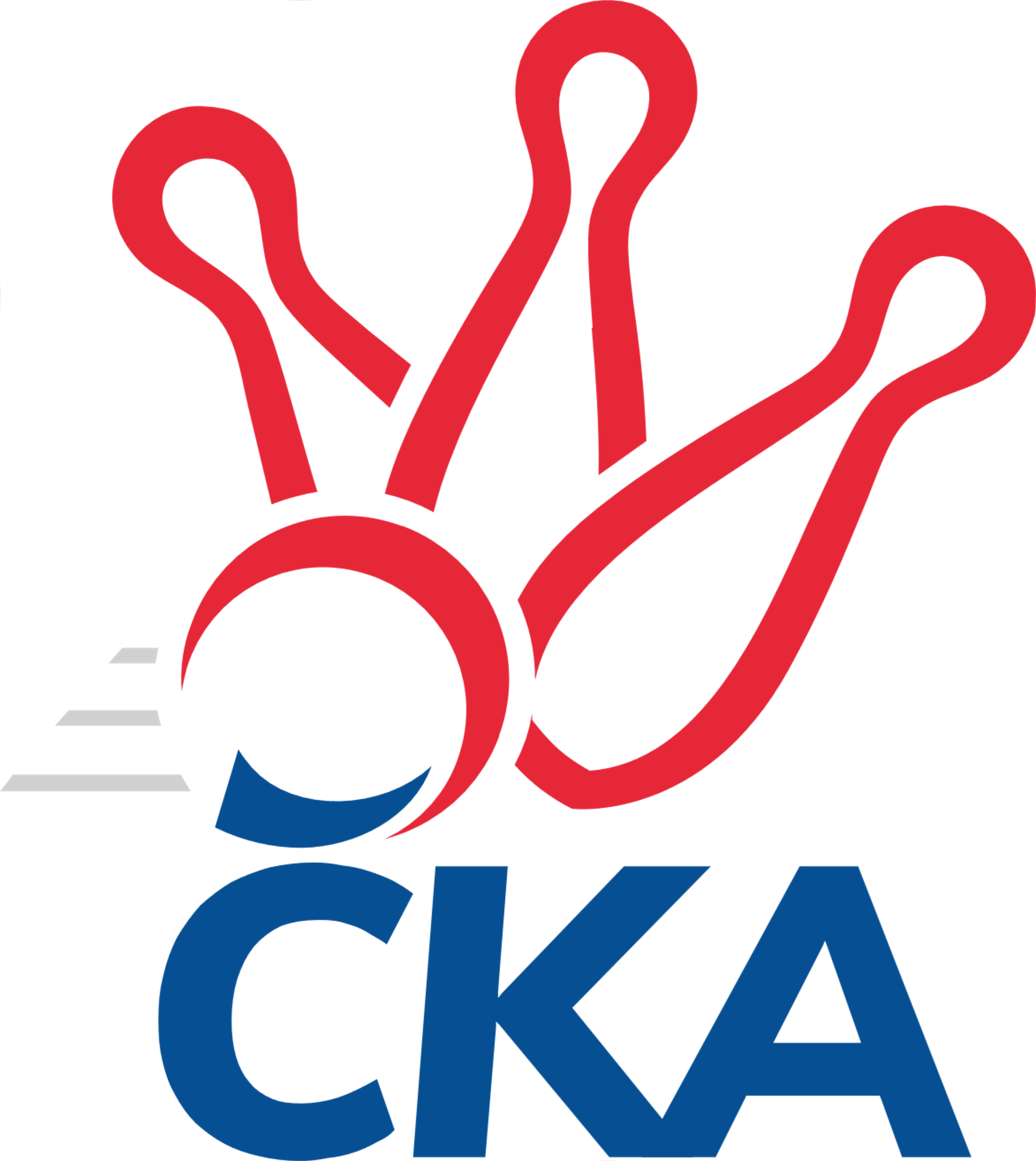 Č. 9Ročník 2021/2022	21.11.2021Nejlepšího výkonu v tomto kole: 1713 dosáhlo družstvo: SKK Primátor Náchod 1.KLD B 2021/2022Výsledky 9. kolaSouhrnný přehled výsledků:SKK Primátor Náchod B	- SKK Primátor Náchod 	0:2	1652:1713		21.11.SKK Jičín	- KK Jiří Poděbrady	0:2	1434:1588		21.11.SKK Hořice	- TJ Spartak Rokytnice n. J.	2:0	1531:1514		21.11.Tabulka družstev:	1.	SKK Primátor Náchod	7	7	0	0	14 : 0 	 	 1646	14	2.	SKK Vrchlabí SPVR	7	5	0	2	10 : 4 	 	 1590	10	3.	SKK Primátor Náchod B	8	5	0	3	10 : 6 	 	 1586	10	4.	KK Jiří Poděbrady	8	5	0	3	10 : 6 	 	 1560	10	5.	SKK Jičín	8	2	0	6	4 : 12 	 	 1460	4	6.	SKK Hořice	8	2	0	6	4 : 12 	 	 1449	4	7.	TJ Spartak Rokytnice n. J.	6	0	0	6	0 : 12 	 	 1486	0Podrobné výsledky kola:	 SKK Primátor Náchod B	1652	0:2	1713	SKK Primátor Náchod 	Martin Hanuš	144 	 143 	 136 	154	577 	  	 552 	 130	142 	 147	133	Veronika Kábrtová	Jan Majer	131 	 147 	 154 	138	570 	  	 545 	 142	136 	 136	131	Barbora Lokvencová	Kryštof Brejtr	137 	 128 	 110 	130	505 	  	 538 	 143	146 	 121	128	Danny Tuček	nikdo nenastoupil	 	 0 	 0 		0 	  	 616 	 156	157 	 157	146	František Adamů ml.rozhodčí: Jaroslav DynteraNejlepší výkon utkání: 616 - František Adamů ml.	 SKK Jičín	1434	0:2	1588	KK Jiří Poděbrady	Jana Bínová	124 	 120 	 114 	121	479 	  	 468 	 121	107 	 117	123	Vojtěch Bulíček	Matěj Šuda	111 	 118 	 136 	101	466 	  	 548 	 131	152 	 125	140	Adam Janda	Natálie Soukupová	130 	 131 	 97 	131	489 	  	 483 	 130	109 	 125	119	Lucie Dlouhá	Matěj Plaňanský	97 	 113 	 99 	89	398 	  	 557 	 158	124 	 152	123	Ondřej Šafránekrozhodčí: František ČernýNejlepší výkon utkání: 557 - Ondřej Šafránek	 SKK Hořice	1531	2:0	1514	TJ Spartak Rokytnice n. J.	Adéla Fikarová	126 	 116 	 136 	129	507 	  	 543 	 149	136 	 127	131	Matěj Ditz	Tereza Kroupová	144 	 126 	 127 	121	518 	  	 527 	 117	153 	 114	143	Filip Hanout	Ondřej Košťál	128 	 117 	 120 	141	506 	  	 444 	 117	108 	 107	112	Martin Pacák	Jan Modřický	86 	 124 	 120 	130	460 	  	 0 	 	0 	 0		nikdo nenastoupilrozhodčí: Bořek FikarNejlepší výkon utkání: 543 - Matěj DitzPořadí jednotlivců:	jméno hráče	družstvo	celkem	plné	dorážka	chyby	poměr kuž.	Maximum	1.	Ondřej Stránský	SKK Vrchlabí SPVR	577.75	380.0	197.8	3.3	3/4	(605)	2.	František Adamů ml.	SKK Primátor Náchod 	576.67	385.8	190.9	4.7	3/4	(616)	3.	Veronika Kábrtová	SKK Primátor Náchod 	559.56	369.0	190.6	3.0	4/4	(602)	4.	Martin Hanuš	SKK Primátor Náchod B	551.05	368.5	182.6	4.3	4/4	(633)	5.	Jan Majer	SKK Primátor Náchod B	543.42	369.3	174.1	9.5	3/4	(570)	6.	Adam Janda	KK Jiří Poděbrady	535.06	363.6	171.5	6.9	4/4	(557)	7.	Barbora Lokvencová	SKK Primátor Náchod 	534.56	353.8	180.8	3.9	4/4	(556)	8.	Ondřej Šafránek	KK Jiří Poděbrady	530.96	356.9	174.0	7.0	4/4	(557)	9.	Kryštof Brejtr	SKK Primátor Náchod B	524.65	358.9	165.8	8.3	4/4	(583)	10.	Jana Bínová	SKK Jičín	517.31	358.8	158.5	8.8	4/4	(543)	11.	Jakub Kašpar	TJ Spartak Rokytnice n. J.	515.50	358.5	157.0	8.0	2/3	(547)	12.	Adam Svatý	SKK Vrchlabí SPVR	515.44	354.6	160.9	9.9	4/4	(573)	13.	Tereza Venclová	SKK Vrchlabí SPVR	514.69	360.4	154.3	10.3	4/4	(548)	14.	Matěj Ditz	TJ Spartak Rokytnice n. J.	514.17	354.8	159.4	11.4	3/3	(543)	15.	Danny Tuček	SKK Primátor Náchod 	513.94	343.9	170.1	6.9	4/4	(565)	16.	Ondřej Košťál	SKK Hořice	513.90	357.2	156.7	8.2	5/5	(562)	17.	Vojtěch Bulíček	KK Jiří Poděbrady	494.75	342.6	152.2	9.3	3/4	(556)	18.	Filip Hanout	TJ Spartak Rokytnice n. J.	485.75	326.7	159.1	10.9	3/3	(527)	19.	Šimon Fiebinger	SKK Vrchlabí SPVR	484.44	334.6	149.8	9.3	4/4	(515)	20.	Matěj Šuda	SKK Jičín	480.56	334.9	145.7	11.8	4/4	(510)	21.	Tereza Kroupová	SKK Hořice	473.60	331.1	142.5	9.5	5/5	(521)	22.	Michaela Košnarová	KK Jiří Poděbrady	461.67	321.3	140.4	12.8	3/4	(505)	23.	Robin Bureš	SKK Jičín	455.50	313.3	142.3	13.4	4/4	(462)	24.	Martin Pacák	TJ Spartak Rokytnice n. J.	452.17	326.7	125.5	15.3	2/3	(466)	25.	Petr Doubek	SKK Primátor Náchod B	448.00	317.3	130.7	16.2	3/4	(516)	26.	Jan Modřický	SKK Hořice	444.25	318.8	125.5	18.2	5/5	(472)	27.	Adéla Fikarová	SKK Hořice	437.25	321.9	115.4	17.1	5/5	(507)	28.	Matěj Plaňanský	SKK Jičín	431.83	305.8	126.0	19.2	4/4	(468)		Lucie Dlouhá	KK Jiří Poděbrady	525.00	366.0	159.0	11.5	2/4	(567)		Lukáš Hejčl	SKK Primátor Náchod B	476.00	331.5	144.5	13.5	2/4	(512)		Natálie Soukupová	SKK Jičín	461.50	327.7	133.8	12.2	2/4	(492)		Jan Gintar	SKK Primátor Náchod B	440.00	334.0	106.0	16.0	1/4	(440)		Lucie Martínková	KK Jiří Poděbrady	376.00	298.0	78.0	16.0	1/4	(376)Sportovně technické informace:Starty náhradníků:registrační číslo	jméno a příjmení 	datum startu 	družstvo	číslo startu
Hráči dopsaní na soupisku:registrační číslo	jméno a příjmení 	datum startu 	družstvo	Program dalšího kola:			-- volný los -- - SKK Hořice	28.11.2021	ne	10:00	TJ Spartak Rokytnice n. J. - SKK Primátor Náchod B	28.11.2021	ne	10:00	SKK Primátor Náchod  - SKK Jičín	28.11.2021	ne	10:00	KK Jiří Poděbrady - SKK Vrchlabí SPVR	Nejlepší šestka kola - absolutněNejlepší šestka kola - absolutněNejlepší šestka kola - absolutněNejlepší šestka kola - absolutněNejlepší šestka kola - dle průměru kuželenNejlepší šestka kola - dle průměru kuželenNejlepší šestka kola - dle průměru kuželenNejlepší šestka kola - dle průměru kuželenNejlepší šestka kola - dle průměru kuželenPočetJménoNázev týmuVýkonPočetJménoNázev týmuPrůměr (%)Výkon4xFrantišek Adamů ml.Náchod6164xFrantišek Adamů ml.Náchod116.236168xMartin HanušNáchod B5772xOndřej ŠafránekPoděbrady115.175573xJan MajerNáchod B5706xAdam JandaPoděbrady113.315483xOndřej ŠafránekPoděbrady5571xMatěj DitzRokytnice109.795436xVeronika KábrtováNáchod5528xMartin HanušNáchod B108.885775xAdam JandaPoděbrady5484xJan MajerNáchod B107.55570